                                                    Building Community Together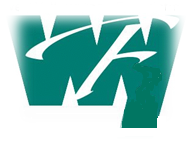 JOB OPENING:  ADMINISTRATIVE ASSISTANTWest Yellowstone Foundation (WYF) is looking for a permanent, part-time Administrative Assistant up to 15 hours per week.  See Job Description below.  If interested, please submit a cover letter, resume, and our application (www.wyfoundation.com under “Forms and Applications”) via email (wyfoundation@gmail.com), USPS mail, or drop off at the address above, to the attention of Julie Tesore, Executive Director.Applications will be accepted until the position is filled. WYF is an equal opportunity employer and does not discriminate against any applicant for employment, or any employee, because of age, color, sex, disability, national origin, race, religion, or veteran status.-------------------------------------------------------------------------------------------------------------------------------------------------------------Job Description – Administrative AssistantGeneral Statement of Duties
Provides general administrative support to Executive Director in clerical, marketing, fundraising, bus program, and social media tasks.   Distinguishing Features of the Class
This is responsible and detailed work while maintaining the confidentiality of donors.  The work is performed under the general direction and supervision of the Foundation’s Executive Director. Duties/Responsibilities: Examples of Essential WorkAdministrative duties including filing, copying, maintaining database, correspondence, and greeting office guests.Prepares accurate and reliable reports containing ridership information and receipt accounting on a weekly, monthly, and quarterly basis.Updates WYF website as directed.Makes and monitors social media posts as directed and monitors responses.Researches potential grants online.Assists with preparation of materials for quarterly Board of Directors’ meetings.Assists with coordination of communications with scholarship recipients.Delivers and picks up documents and mail from bookkeeper, vendors, and post office. and makes bank deposits as requested.Helps create, distribute, and post marketing materials to local businesses and other establishments.Assists with major fundraising event by wrapping auction items, making labels, maintaining inventory list, and assisting at event as directed.Cleans, shovels, sweeps, and organizes bus, garage, and restroom as needed.Undertakes special projects as assigned.Contributes to the overall staff, board member, and committee efforts.Performs related work as required.Qualifications: Required Knowledge, Skills and AbilitiesAdministrative experience.Ability to multi-task and work independently.Excellent analytical and communication skills.Strong time management skills and ability to prioritize workload.Proficient computer skills, including Microsoft Word and Excel.Organized, punctual, and attentive to detail.High sense of integrity and ability to maintain confidentiality.Flexible and creative.Desire to work as an integral part of a team.Interest in issues that the Foundation supports.  Ability to use logical and creative thought processes to develop solutions according to written specifications and/or oral instructions.Ingenuity and inventiveness in the performance of assigned tasks.Acceptable Experience and TrainingHigh school diploma; Any equivalent combination of experience and training which provides the knowledge, skills, and abilities necessary to perform the work.ScheduleUp to 15 hours per week, Mon-Fri, scheduling flexible.  Salary/Hourly RateStarting rate at $13 per hour; performance-based raise after three month probationary period.Miscellaneous:Initial three month probationary period.The West Yellowstone Foundation is an equal opportunity employer and does not discriminate against any applicant for employment, or any employee because of age, color, sex, disability, national origin, race, religion, or veteran status. Physical Requirements and Potential HazardsThe following identifies the physical demands and potential hazards typically encountered by this position. The information is necessary in part to ensure compliance with the Americans with Disabilities Act and the OSHA Blood Borne Pathogens Standards. These can reasonably be anticipated in the normal and customary performance of the essential functions of your work.NA: Not applicable, not required of this position.NE: Requirement is present, but is not essential to the position. O:  Occasional, up to 33 percent of the time and essential to the position. F:   Frequent, 34-66 percent of the time. C:   Continuous, over 66 percent of the time.Items checked above must be consistent with tasks listed. I have read and understand the physical requirements and potential hazards of this position and am able to perform the physical requirements at stated above with or without reasonable accommodation. ________________________________________                                               _________________Employee Signature 							     DateDescription NANE  O   F  CSittingXWalkingXStandingXRunningXBending or TwistingXSquatting or KneelingXReaching above shoulder levelXClimbing (e.g. Ladder)XDriving cars, light duty truck XDriving heavy duty vehiclesXRepetitive motion of hands/fingersXGrasping with hand, grippingXLifting/carrying 10-25 poundsXLifting/carrying 26-50 poundsXLifting/carrying more than 50 poundsXPushing/PullingXUsing foot controls XWork in/exposure to inclement weatherXWork in/exposure to cold water XExposure to dust, chemicals, or fumesXWork/live in remote field sitesXUse of hazardous equipment (e.g. chainsaws, guns, explosives)XSwimming, scuba divingXWork at heights (e.g. towers, poles)XExposure to infection, germs or contagious diseasesXExposure to blood, body fluids, or potentially contaminated materialsXExposure to needles or sharp implementsXUse of hot equipment (e.g. ovens)XExposure to electrical current XSeeing objects at a distanceXSeeing objects peripherally XSeeing close work (e.g. typed print)XDistinguishing colorsXHearing conversations or soundsXHearing via radio or telephoneXCommunicating through speechXCommunicating by writing/reading X Distinguishing odors by smellXDistinguishing tastesXExposure to wild/dangerous animalsXExposure to insect bites or stingsXWork/travel in a boat/small aircraftXExposure to aggressive/angry peopleXRestraining/grappling with people XOther: Other: 